Short PAR Survey 7-12-2016BREAST CANCER FAMILY REGISTRYFOLLOW-UP QUESTIONNAIREThank you for taking the time to complete this new survey. Your voluntary participation in this research is greatly appreciated. The information you provide will be kept private and confidential. Note that this particular survey is a newer survey that is quite different from the questionnaires that you have filled out in the past for the Family Registry. It has 3 main sections (Background Information and Cancer Genetic Testing, Medical History and Lifestyle, and Health Information Updates) and it will take about 30 minutes or less to complete. We may have asked you some of these questions in the past, but would like you to answer them with respect to any changes that may have occurred since you last completed an interview with us. For ease of administration we are giving the same survey to all participants, so please excuse any questions that may not directly apply to you.If you are unsure about the answer to any of the questions, please give us your best estimate. If you have any questions or would like assistance in completing this survey please do not hesitate to call us at <site phone number> or e-mail us at <site email>.After we receive your completed survey, we will review it and if we have questions, we may call you back for clarification.  Again, we appreciate your participation and thank you very much for your time.  Please proceed to the next page to see a summary of the 3 main sections of the surveyPlease answer all questions whether or not you have been diagnosed with breast cancer.Please note that Questions A2 and A3 have been deleted, so you will be asked to answer only Questions 1 and 4 in Section ASECTION A:  BACKGROUND INFORMATION AND CANCER GENETIC TESTINGA1. Background informationA4. Cancer genetic testingsection B:  MEDICAL HISTORY AND LIFESTYLEB1. Mammograms, breast exams, and MRI	B2. Surgeries: breast and ovary removal	B3. Medications for risk reduction	B4. Lifestyle behaviors in the past year	B5. Height and weightB6. Medicationssection C:  health informatioN updatesC1. Your personal health history C2. New cancer diagnosis	C3. Family cancer history	C4. Pregnancies	C5. Menstruation and menopause		C6. Birth control and menopausal hormonesThank you so very much for your ongoing support of breast cancer research! Please answer all questions whether or not you have been diagnosed with breast cancer.SECTION A:  BACKGROUND INFORMATION AND CANCER GENETIC TESTINGA1.  Background InformationTo begin with, we would like to confirm a few details for our records.1. What is your full name?	____________________     ____________________     ____________________				              First Name		         Middle Name		        Last Name2. What is your date of birth?	 				____/_____/_______ 				 				Month     Day      Year3. What is today’s date? 					____/_____/______					      							      	Month     Day      YearWe want to be sure we have the most current contact information for you.  Please update your contact information below for our records. This information will be stored separately from your survey data.E-mail:    _________________________________________________________________________________	Home phone:    ______________ Cell phone:  ________________ Work phone:  _______________________Mailing Address:  __________________________________________________________________________                                                            Street                                                                 City                                                   State                                                      ZipFor future studies, please check if you would prefer to complete surveys:    on paper       online      by phoneA4.  Cancer Genetic Testing The next questions ask about cancer genetic testing.1.  Have you or a blood relative ever had a genetic test for hereditary cancer (for example, a test for mutations in the BRCA1 or BRCA2 genes)?YesNo  go to Section B1.Don’t know   go to Section B1.If Yes:  a. 	Did the genetic test identify any genetic mutations for hereditary cancer in you or a blood relative?YesNoDon’t knowSECTION B:  MEDICAL HISTORY AND LIFESTYLEB1.  Mammograms, Breast Exams, and Breast MRI The next questions ask about mammograms, breast exams, and breast MRIs (Magnetic Resonance Imaging) in the past 12 months. 1.  Have you had surgery to remove both of your breasts?	Yes  	 go to Section B2, Question 1b.  No   	 go to Question 2.2.  In the past 12 months, have you had a mammogram?	YesNo   go to Question 3.		If Yes:   a. When did you have your most recent mammogram? 	_________ / ________										    Month	 Year3.  In the past 12 months, have you performed breast self-examination? YesNo   go to Question 4.If Yes:   a. In the past 12 months, approximately how many times have you performed breast self-examination? ______ Times4.  In the last 12 months, have you had a clinical breast exam by a doctor, nurse or other health professional? YesNo   go to Question 5.		If Yes: 	a. When did you have your most recent clinical breast exam? 	_________ / ________											    Month	 Year5.  In the last 12 months, have you had a breast MRI or magnetic resonance imaging of the breast? YesNo   go to Section B2.		If Yes: 	a. When did you have your most recent breast MRI? 	_________ / ________										    Month	 YearB2. Surgeries: Breast and Ovary RemovalThe next questions ask about breast and ovary removal. We have asked these questions in previous questionnaires and would like to get an update on additional surgeries.1. 	Have you ever had a mastectomy, which is the complete removal of one or both breasts?YesNo   go to Question 2.Don’t know   go to Question 2.			If Yes: 	a.  Which breasts were removed?Right onlyLeft onlyBoth right and left						If your right breast was removed: 						b.  At what age was your right breast removed ? _______ Years						c.  Why was your right breast removed?To treat breast cancerTo prevent getting cancer in my right breastOther (specify) ___________________________________If your left breast was removed: 						d.  At what age was your left breast removed ? _______ Years						e.  Why was your left breast removed?To treat breast cancerTo prevent getting cancer in my left breastOther (specify) ___________________________________2. 	Have you ever had one or both ovaries removed?YesNo   go to Section B3.Don’t know   go to Section B3.		If Yes:   a. Did you have one or both ovaries removed?OneBothDon’t know					b.  At what age was your first ovary removed ? _______ Yearsc. Why was your first ovary removed?To treat ovarian cancerTo prevent cancer in that ovaryAs part of treatment for breast cancerAs part of prevention of breast cancerOther (specify) ___________________________________					If both ovaries were removed: 						d.  At what age was your second ovary removed ? _______ Years						e.  Why was your second ovary removed?To treat ovarian cancerTo prevent cancer in that ovaryAs part of treatment for breast cancerAs part of prevention of breast cancerOther (specify) ___________________________________B3.  Medications for Risk Reduction 1.  Chemoprevention means taking a drug that reduces the chance of developing breast cancer in the first place. Have you ever taken tamoxifen, raloxifene (Evista) or exemestane (Aromasin) to reduce the risk of breast cancer? Please do not include these medications if they were taken for treatment of your breast cancer. Tamoxifen	   Yes	   No   go to Section B4.	   Don’t know   go to Section B4.Evista	   Yes	   No   go to Section B4.	   Don’t know   go to Section B4. Aromasin	   Yes	   No   go to Section B4.	   Don’t know   go to Section B4.If Yes to any:	a.  How old were you when you first started using any of these medications to reduce the risk of breast cancer?					____ Yearsb.  In total, for how many months or years have you taken these medications?____ Months        OR        ____ Yearsc.  Are you currently taking any of these medications to reduce the risk of breast cancer?	Yes   go to Section B4.NoDon’t know   go to Section B4.	If No:	d.  At what age did you STOP taking these medications?			____ YearsB4.  Lifestyle Behaviors in the Past Year The next questions ask about your typical lifestyle behaviors in the past year.In the past year, how much of each beverage did you usually drink? (For each beverage, check one answer)If “none or never” to beer, wine, champagne, cocktails and liquor:   go to Question 5.4.  In the past year, have you had 4 or more alcoholic beverages within a two-hour period? (Check one answer)Never1-2 days in the past year3-11 days in the past yearOne day a month2-3 days a monthOne day a weekMore than one day a week5.  In the past year, how many cigarettes did you smoke in a typical day? (Check one answer)None, never have smokedNot in the past year, but I smoked in the past1-45-910-1415-1920-2930-3940 or more6.  In the past year, did you participate in strenuous exercise activities or sports (such as swimming laps, aerobics, running, jogging, basketball, cycling on hills)? YesNo   go to Question 7.If Yes:   a. 	On average, how many hours a week did you do strenuous exercise activities or sports in the past year? (Please circle one answer)b. 	In the past year, for how many months did you do strenuous exercise activities or sports? (Please circle one answer)7.  In the past year, did you participate in moderate exercise activities or sports (such as brisk walking, golf, cycling on level streets, recreational tennis, yoga, volleyball)? YesNo   go to Question 8.If Yes:   a. 	On average, how many hours a week did you do moderate exercise activities or sports in the past year? (Please circle one answer)b. 	In the past year, for how many months did you do moderate exercise activities or sports? (Please circle one answer)In the past year, on average, how often did you spend time in the following activities? (For each activity, check one answer for hours per day, and check one answer for days per week)B5.  Your Height and WeightThe following questions are about your height and weight.1.  What is your current height?		___ Feet   ___Inches	OR        _____ Centimeters2.  What is your current weight?		____ Pounds        	OR        ____ Kilograms3.  What was your weight at age 18?		____ Pounds		OR	____ Kilograms4.  What is the MOST you have ever weighed since age 18? (Do not include times when you were pregnant)						____ Pounds		OR	____ Kilograms5.  Excluding times when you were pregnant, what was your usual weight when you were in your 20s, 30s, 40s, or 50s. (Check ‘Not applicable’ if you have not yet reached that age)	In your 20s:		____ Pounds	 OR	____ Kilograms	□  Not applicable	In your 30s:		____ Pounds	 OR	____ Kilograms	□  Not applicable	In your 40s:		____ Pounds	 OR	____ Kilograms	□  Not applicable	In your 50s:		____ Pounds	 OR	____ Kilograms	□  Not applicable6.  How many times in your life did you intentionally lose 10 or more pounds (4.5 kg)? (Check one answer, do not include times when you were pregnant or sick)None, or never   go to Question 8.1-23-56-10More than 10 times7.  How many times in your life have you regained as much as 10 pounds (4.5 kg) that you previously had lost? (Check one answer)None, or never1-23-56-10More than 10 times8.  What is the most weight you have ever lost on purpose in your life? (If none, put 0)	____ Pounds	 OR	____ Kilograms9.  What was your weight one year ago?	____ Pounds	 OR	____ Kilograms10.  Over the last year has your weight changed, excluding a change due to pregnancy?YesNo   go to question 11.If Yes:	a.  Did you gain weight or lose weight? (Check all that apply)Gained weightLost weight		b.  Was this weight change intentional or unintentional?Intentional weight gainUnintentional weight gainIntentional weight lossUnintentional weight loss11.  When you gain weight, where on your body do you mostly add the weight? (Check one answer)Waist or upper bodyHips or upper thighsEvenly over bodyI don’t gain weightWhich of these pictures do you think best represents your body type at each age? (For each age, please circle one answer. Circle “N/A” for ‘not applicable’ if you have not yet reached that age)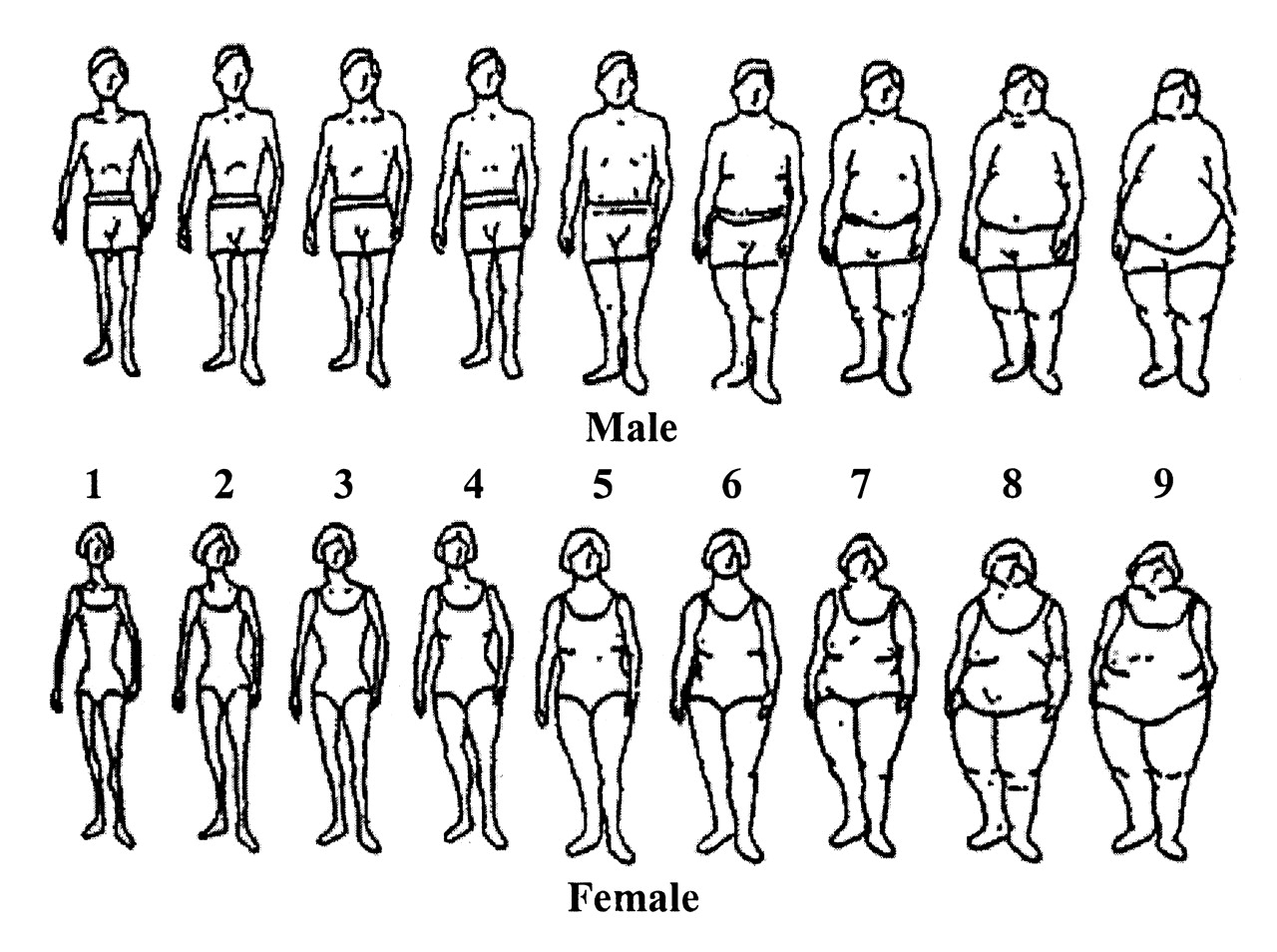 B6.  MedicationsThe next questions are about your regular use of certain medications in the past 10 years. We are only interested in medications you took at least two days a week.In the past 10 years, did you take any of the medications listed below at least two days a week? YesNo   go to Section C.If Yes:    a.  For how many years and how many days per week did you take any of the medications listed below? (For each medication taken at least two days a week, check one answer in the table below for the number of years taken). Are you currently taking any of the medications listed below at least two days a week?Yes No   go to Section C.If yes:    a.  How many days a week are you currently taking the medication? (For each medication taken at least two days a week, check one answer in the table below for number of days taken per week)SECTION C:  HEALTH INFORMATION UPDATESC1.  Your Personal Health History  The next questions are about health conditions you may have been diagnosed with by a doctor. Have you ever been diagnosed by a doctor with any of the conditions listed below?YesNo   go to question Section C2.If Yes:  	Please check each condition you have been diagnosed with and write your age when you were first diagnosed. C2.  New Cancer DiagnosisThe next questions ask about new cancer diagnoses you may have had since you last completed an interview with us in <DATE>.1.  Since <DATE>, have you had a diagnosis of a new breast cancer (i.e., a breast cancer that is not a recurrence of a previous breast cancer)?YesNo   go to Question 2.Don’t know   go to Question 2.		If Yes:  a. Was this an invasive breast cancer? YesNoDon’t knowb. Which breast was the new cancer in? (Check one answer) 		RightLeftBothc. How old were you when this new breast cancer was diagnosed?  	____ Years	2.  Since <DATE>, have you had a recurrence of breast cancer? YesNo   go to Question 3.Don’t know   go to Question 3.		If Yes:   a.  Where was the recurrence? (Check as many as apply) Right breastLeft breastBoth breastsOther site, specify: _______________________________Don’t know  b.  How old were you when this recurrence was diagnosed? ____ Years3.  Since <DATE>, have you had a diagnosis of any other type of cancer besides breast cancer, including sarcoma, leukemia, lymphoma, or any other malignant tumor (do not include non-melanoma skin cancer)? (Check one answer)YesNo   go to Section C3.Don’t know   go to Section C3.		If Yes:  a.  Where in the body did this cancer begin? 					 ______________________________________________________________________b.  How old were you when this cancer was diagnosed?    ____ Yearsc.  After that diagnosis, have you had any other diagnosis of cancer?YesNo   go to Section C3.Don’t know   go to Section C3.					If Yes: 	d.  Where in the body did this cancer begin?  								_____________________________________________________________e.  How old were you when this cancer was diagnosed?   ____ YearsC3.  Family Cancer HistoryThe next questions ask about new cancers diagnosed in your blood relatives since the last update in <DATE>.1.  Since <DATE>, have any of your blood relatives developed any cancers or tumors (do not include non-melanoma skin cancer)? We are asking about your parents, grandparents, and any children, sisters, brothers,  grandchildren, aunts, uncles, nieces, nephews, and any other more distant blood relatives you may have (for example, cousins and their children).YesNo   go to Question 2.Don’t know   go to Question 2.		If Yes:   a. Which blood relative was diagnosed, with what cancer, and at what age?2.  Since <DATE>, have any of your blood relatives died? We are asking about your parents, grandparents, and any children, sisters, brothers,  grandchildren, aunts, uncles, nieces, nephews, and any other more distant blood relatives you may have (for example, cousins and their children).YesNo   go to Section C4.Don’t know   go to Section C4.		If Yes:   a. Which blood relative died, from what cause, and at what age?C4.  PregnanciesThe next questions ask about new pregnancies you may have had since you last completed an interview with us in <DATE>.1.  Since <DATE>, have you been pregnant?  	YesNo   go to Section C5.Don’t know   go to Section C5.		If Yes:   a. Are you currently pregnant? YesNoDon’t know			 b. Since <DATE>, how many pregnancies have you had?	 _____ PregnanciesFor each pregnancy since <DATE>, please fill in the column(s) below:C5.  Menstruation and Menopause The next questions ask about your menstrual periods.1.  Have you had a period in the last 12 months?Yes   go to Section C6.No		If No:  	a.  Why did your period stop? (Check all that apply and provide ages where appropriate)Natural menopause (periods stopped by themselves)			How old were you?	_____ YearsHysterectomy (womb or uterus removed) 			How old were you?	_____ YearsBoth ovaries removed  			How old were you?	_____ YearsRadiation or chemotherapy  			How old were you?	_____ YearsStrenuous exerciseIllnessPregnancyBreast feedingDon’t knowOther (specify) _____________________________C6.  Birth Control and Menopausal Hormones The next questions ask about your use of birth control.Since <DATE>, have you used birth control pills or other hormonal contraceptives (implants or injections)?Yes		No  go to Question 3.Don’t know  go to Question 3.		If Yes:  a.  Are you currently taking birth control pills or hormonal contraceptives? Yes    go to Question 2.NoIf No:   b.  How old were you when you last took birth control pills or other	hormonal contraceptives? 									____ Years Since <DATE>, for how many months or years have you taken birth control pills or hormonal contraceptives in total?		____ Months	OR	____ YearsThe next questions are about your use of menopausal hormones.3. 	Since <DATE>, have you taken estrogen, progesterone or other female hormones for menopause, that is, prescription hormone replacement therapy or HRT? Please include pills, injections or skin patches but do not include products inserted into the vagina.Yes		No   go to END OF SURVEY at the bottom of this page.Don’t know  go to END OF SURVEY at the bottom of this page.If Yes:  a.  Were you still having periods when you first took estrogen, progesterone or other female      hormones? Yes		No		Don’t know   b.  Since <DATE>, for how many months or years have you taken female hormones or hormone replacement therapy?				____ Months        OR        ____ Years			c. What were the female hormones you MAINLY used during that time? (Check one answer)Progesterone onlyEstrogen onlyProgesterone and estrogenOnly know brand name (specify) _____________________Don’t know			d. Are you currently taking female hormones for menopause?YesNoDon’t know				If No:	e. How old were you when you last took female hormones for menopause? 			____ Years 				f. Why did you stop taking female hormones for menopause? (Specify)				    ______________________________________________________________END OF SURVEYTHANK YOU!Thank you so much for taking the time to complete this survey. We greatly appreciate your continued participation in the Breast Cancer Family Registry.Please mail back the survey in the self-addressed and stamped return envelope.Drinks per week in past yearDrinks per week in past yearDrinks per week in past yearDrinks per week in past yearDrinks per week in past yearDrinks per week in past yearDrinks per week in past yearDrinks per week in past yearNone or Neverless than 1 per week1-2 per week3-4 per week5-6 per week7 per week8-14 per week15 or more per week1.  Beer(1 Drink = 1 bottle, can or glass) □□□□□□□□2.  Wine, Champagne(1 Drink = 1 glass)  □□□□□□□□3.  Cocktails, Liquor(1 Drink = 1 cocktail, shot, or mixed drink of liquor)□□□□□□□□Hours per week in past yearHours per week in past yearHours per week in past yearHours per week in past yearHours per week in past yearHours per week in past yearHours per week in past yearHours per week in past year½ 1 1 ½ 2 3 4-6 7-10 11 or more Number of months in past year Number of months in past year Number of months in past year Number of months in past year 1-34-67-910-12Hours per week in past yearHours per week in past yearHours per week in past yearHours per week in past yearHours per week in past yearHours per week in past yearHours per week in past yearHours per week in past year½ 1 1 ½ 2 3 4-6 7-10 11 or more Number of months  in past yearNumber of months  in past yearNumber of months  in past yearNumber of months  in past year1-34-67-910-12Average hours per day in past yearAverage hours per day in past yearAverage hours per day in past yearAverage hours per day in past yearAverage hours per day in past yearAverage hours per day in past yearAverage hours per day in past yearAverage hours per day in past yearDays per week in past yearDays per week in past yearDays per week in past yearDays per week in past yearNoneLess than 1123-45-67-910 or more12-34-56-78.    Housework □□□□□□□□□□□□9.    Gardening□□□□□□□□□□□□10.  Standing or walking  at home or at work □□□□□□□□□□□□11.  Sitting□□□□□□□□□□□□12.  Sleeping□□□□□□□□13.  Watching TV□□□□□□□□□□□□14.  Resting or napping□□□□□□□□□□□□12.   Currently123456789N/A13.   At age 10123456789N/A14.   At age 20123456789N/A15.   At age 30123456789N/A16.   At age 40123456789N/A17.   At age 50123456789N/A18.   At age 60123456789N/ANumber of years takenNumber of years takenNumber of years takenNumber of years takenNumber of years takenNumber of years takenCURRENT USERS: # days taken per weekCURRENT USERS: # days taken per weekCURRENT USERS: # days taken per weekLess than 1 year1 year2 years3-4 years5-9 years10 years or longer2-34-6Every day3.  Regular Strength Aspirin (Anacin, Bufferin, Excedrin)□□□□□□□□□4.  Baby Aspirin□□□□□□□□□5.  Acetaminophen (Tylenol, Anacin-3, Panadol, Aspirin Free Excedrin) □□□□□□□□□6.  Ibuprofen (Advil, Motrin, Nuprin)□□□□□□□□□Have you ever been diagnosed with this condition(check all that apply)b. How old were you when you were first diagnosed?2.     Diabetes□             3.  Type 1 diabetes (insulin is prescribed for me)□             4.  Type 2 diabetes (insulin is NOT prescribed for me)□             5.  Diabetes during pregnancy (Gestational diabetes)□6.     Heart attack or myocardial infarction□7.     Heart failure□8.     Operation to unclog or bypass the arteries in legs□9.     Stroke, cerebrovascular accident, clot or bleeding in brain, or TIA□10.   Angina or angina pectoris□11.   Coronary heart disease□12.   Coronary bypass, angioplasty, or stent□13.   Hypertension or high blood pressure  □14.   Hepatitis, cirrhosis, or serious liver damage□15.   High cholesterol□16.   Osteoporosis□17.   Thyroid Disorder□             18.  Grave's disease/ Hyperthyroidism□             19.  Hypothyroidism□20.   Hyperparathyroidism□21.   Endometriosis□               22.  Confirmed by surgery     □  Yes       □  No23.   Fibroids□24.   Polycystic Ovary Syndrome (PCOS)□NameRelationship to you (for example mother’s father, cousin on father’s side)Type of CancerAge at diagnosisNameRelationship to you (for example mother’s father, cousin on father’s side)Cause of deathAge at death1ST PREGNANCY2ND PREGNANCY3RD PREGNANCYc.  How long was this pregnancy?      (Check one answer)□ 3 months or under□ 4 to 6 months□ 7 months or more□ Don’t know□ 3 months or under□ 4 to 6 months□ 7 months or more□ Don’t know □ 3 months or under□ 4 to 6 months□ 7 months or more□ Don’t know d.  What was the outcome of this pregnancy?     (Check one answer)□ Currently pregnant□ Live birth□ Stillbirth□ Miscarriage or     spontaneous abortion□ Tubal pregnancy□ Induced abortion□ Don’t know□ Currently pregnant□ Live birth□ Stillbirth□ Miscarriage or     spontaneous abortion□ Tubal pregnancy□ Induced abortion□ Don’t know □ Currently pregnant□ Live birth□ Stillbirth□ Miscarriage or     spontaneous abortion□ Tubal pregnancy □ Induced abortion□ Don’t knowComplete questions e - g only if the outcome was a live birthComplete questions e - g only if the outcome was a live birthComplete questions e - g only if the outcome was a live birthComplete questions e - g only if the outcome was a live birthe.  What was the sex of this baby (these babies)?____ # of Boys____ # of Girls____ # of Boys____ # of Girls____ # of Boys____ # of Girlsf.  Did you breast feed this baby (these babies)?     (Check one answer)If Yes:g.  For how many months did you breast feed this baby (these babies)?      (Check one answer)□ Yes□ No□ Don’t know□ Under 1 month□ 1 to 5 months□ 6 to 11 months□ 12 to 23 months□ 24 months or longer□ Don’t know □ Yes□ No□ Don’t know□ Under 1 month□ 1 to 5 months□ 6 to 11 months□ 12 to 23 months□ 24 months or longer□ Don’t know □ Yes□ No□ Don’t know□ Under 1 month□ 1 to 5 months □ 6 to 11 months □ 12 to 23 months□ 24 months or longer□ Don’t know 